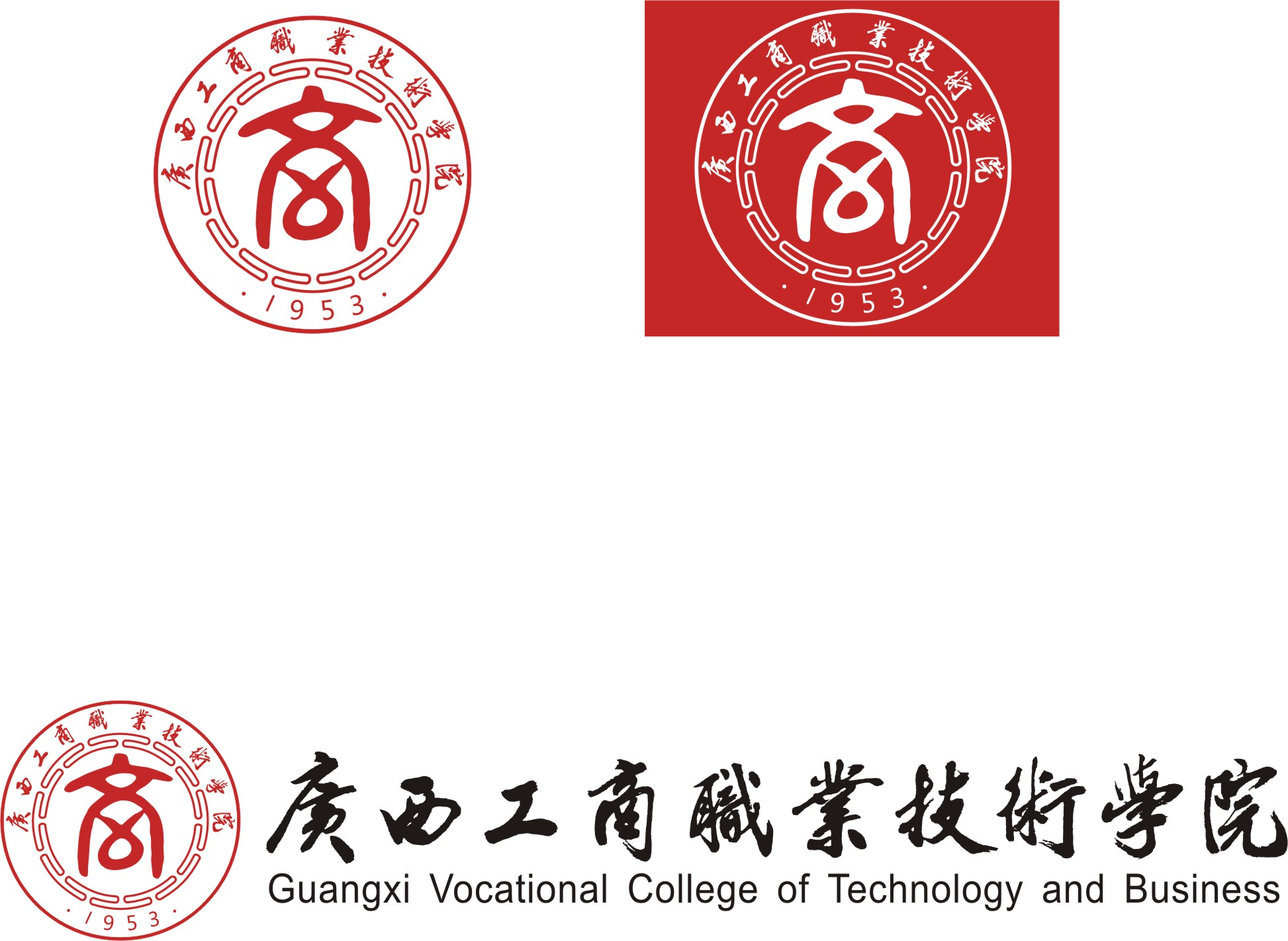 询价通知书目  录第一章 项目公告鹏飞、中尧、武鸣校区微型消防车采购项目公告  一、采购项目鹏飞、中尧、武鸣校区微型消防车采购项目预算为人民币贰拾万元整（￥200,000.00元）。二、采购办法询价采购（满足采购需求条件下最低价成交）。三、采购内容鹏飞、中尧、武鸣校区微型消防车采购，具体参数详见采购需求。四、资质要求1、满足《中华人民共和国政府采购法》第二十二条规定，具备国内注册独立法人资格，有效期内的营业执照。2、对在“信用中国”网站(www.creditchina.gov.cn)、中国政府采购网(www.ccgp.gov.cn)等渠道列入失信被执行人、重大税收违法案件当事人名单、政府采购严重违法失信行为记录名单及其他不符合《中华人民共和国政府采购法》第二十二条规定条件的供应商，不得参与本项目采购活动。3、本项目不接受联合体投标。4、单位负责人为同一人或者存在直接控股、管理关系的不同供应商，不得参加同一合同项下的政府采购活动。五、报名材料（一）主体资格证明（如营业执照、事业单位法人证书等）副本复印件、法定代表人授权委托书（附法定代表人和被授权人身份证正、反两面复印件）、法定代表人或委托代理人身份证，以上所有材料均需加盖单位公章，否则视为资料不齐，报名无效。该材料不需密封，需在报名现场核验。（二）密封盖章的响应文件。响应文件格式详见附件《鹏飞、中尧、武鸣校区微型消防车采购项目询价通知书》，请按照采购文件相关内容制作响应文件（响应文件份数：正本壹份、副本贰份），并密封盖章，报名时一并提交。以上资料复印件均须加盖公章，否则视为资料不齐，报名无效。六、报名时间地点（一）报名时间：工作日2023年 12 月 1 日至2023年12月6日。（集中报名时间如下）（二）现场报名及递交材料时间：工作日2023年12 月 6 日上午09：00—12：00，逾期不再接收报名。地址：南宁市西乡塘区鹏飞路15号广西工商职业技术学院鹏飞校区教学楼2617室。七、联系人及电话宋老师，0771-2394894 八、网上公告媒体查询：广西工商职业技术学院（http://www.gxgsxy.com/）九、采购监督机构广西工商职业技术学院纪委办公室、监察室，联系电话0771-2359467。附件：鹏飞、中尧、武鸣校区微型消防车采购项目询价通知书广西工商职业技术学院2023年12月 1 日项目需求说明：1、询价通知书中实质性要求，必须满足或优于，否则报价无效。2、供应商必须自行为其报价产品侵犯其他供应商或专利人的专利成果承担相应法律责任；同时，具有产品专利的供应商应在其响应文件中提供与其自有产品专利相关的有效证明材料，否则，不能就其产品的专利在本项目报价过程中被侵权问题提出异议。3、本需求表中技术参数及要求不明确或有误的，请以详细正确的技术参数进行响应并承诺，同时填写“报价表”和“技术响应偏离情况说明表”。4、询价通知书中所要求提供的证明材料，如为英文文本的请提供中文翻译文本。5、供应商所报价货物如国家有强制性要求的应按国家规定执行，并提供相关证明材料。评审办法一、评标方法：1、本项目采用最低评标价法。2、响应文件满足采购文件全部实质性要求，且总报价最低的供应商为成交候选人。二、成交人推荐原则：询价小组从质量和服务均能满足采购文件实质性响应要求的供应商中，按照报价由低到高的顺序提出成交候选人（报价相同时，依次按技术指标高优先、服务方案好优先的顺序排列；报价相同且前述指标均相同时，由询价小组各成员对报价相同的供应商当场投票表决，得票多者优先；按前述程序仍无法确定供应商排名顺序的，由询价小组抽签决定），并依照次序确定成交供应商。排名第一的成交候选人为成交人。排名第一的成交候选人放弃成交，或因不可抗力提出不能履行合同，或者询价采购文件规定应当提交履约保证金而在规定的期限内未能提交的，采购人可以确定排名第二的成交候选人为成交人。排名第二的成交候选人因前款规定的同样原因不能签订合同的，采购人可以确定排名第三的成交候选人为成交人，其余以此类推。三、说明1、供应商应在响应文件中附上以上涉及的有关证书、文件、合同等的复印件。因供应商资料不全或不清楚影响到最终得分的责任由供应商自负。2、对于存在严重不平衡、不合理、有可能低于供应商自身成本的报价，询价小组有权予以拒绝。3、供应商一旦被发现有虚假响应情况，将被取消报价或成交资格。第四章 响应文件格式响 应 文 件 (封面)采购项目名称：   鹏飞、中尧、武鸣校区微型消防车采购项目                                供应商名称（盖章）联系电话：年    月    日响应文件资料清单（以下文件要求必须提供的文件如未提供，评审小组有权拒绝其报价响应文件；以下文件均须每页加盖供应商公章，如未盖章，评审小组有权拒绝其响应文件。）第一部分：价格文件1.报价表；（附件一）[必须提供]第二部分：商务技术文件（以下文件要求必须提供的文件应加盖公章按要求提供，否则竞标无效。）2.商务、服务响应、偏离情况说明表；（附件二）[必须提供]3.法定代表人身份证正、反面复印件；（附件三）[必须提供]4.法定代表人授权委托书原件和委托代理人身份证正、反面复印件；（附件四） [委托代理时必须提供]； 5.有效的主体资格证明文件复印件（附件五）：①供应商有效的“主体资格证明文件”复印件（如营业执照、事业单位法人证书、执业许可证、自然人身份证等）；[必须提供] ②本项目的特定资格要求:[如有要求，必须提供]6.供应商信用证明材料：（附件六）①参加采购活动前三年内在经营活动中没有重大违法记录和不良信用记录的书面声明；[格式自拟，必须提供]②在“信用中国”网站(www.creditchina.gov.cn)未被列入失信被执行人、重大税收违法失信主体、企业经营异常名录的查询记录截图复印件加盖公章；[必须提供] ③在中国政府采购网（http://www.ccgp.gov.cn/）未纳入政府采购严重违法失信行为记录名单查询记录截图复印件加盖公章；[必须提供] 信用信息使用规则：对在“信用中国”网站(www.creditchina.gov.cn) 、中国政府采购网(www.ccgp.gov.cn)被列入失信被执行人、重大税收违法案件当事人名单、政府采购严重违法失信行为记录名单及其他不符合《中华人民共和国政府采购法》第二十二条规定条件的供应商，将拒绝其参与采购活动。7.其他报价供应商认为需要提供的材料注：（未提供格式模板的资料由供应商自拟）1、报价表 鹏飞、中尧、武鸣校区微型消防车采购项目采购报价表采购项目名称: 鹏飞、中尧、武鸣校区微型消防车采购项目  注：1、所有价格均用人民币表示，单位为元，精确到个数位。报价指货物、货物运抵指定交货地点的各种费用和售后服务、税金及其它所有成本、费用的总和。报价合计不能超过预算金额，否则报价无效。供应商（盖章）：法人或委托代理人（签字）：时    间：联系方式：2、商务、服务响应、偏离情况说明表商务、服务响应、偏离情况说明表采购项目名称:鹏飞、中尧、武鸣校区微型消防车采购项目说明：1、应写明询价响应文件对商务与服务要求的响应和偏离情况；2、应对照询价通知书“第二章 采购需求”中采购项目技术规格、参数及要求，逐条说明所提供货物和服务已对询价通知书的商务、服务做出了实质性的响应，并申明商务、技术条文的响应和偏离情况。如果仅注明“符合”、“满足”或简单复制询价通知书的要求，将导致响应文件被拒绝。特别对有具体商务、服务参数要求的，供应商必须提供对应的详细应答。法定代表人或委托代理人（签字或盖章）:            供应商名称（盖章）：                     日期：          年          月         日 3、法定代表人身份证正、反面复印件法定代表人身份证明书（格式）竞 标 人：                                                        单位性质：                                                        地    址：                                                        成立时间：                 年              月              日经营期限：                                                        姓    名：                          性      别：                年    龄：                          职      务：                身份证号码：                                 系                                                 （供应商名称）的法定代表人。特此证明。附：法定代表人有效的身份证正反面复印件，并加盖公章。供应商：（盖单位公章）                     日期：   年    月    日4、法定代表人授权委托书原件和委托代理人身份证正、反面复印件法定代表人授权书致：                    （采购人名称） ：我                 （姓名）系                （供应商名称）的法定代表人，现授权委托本单位在职职工             （姓名）以我方的名义参加         项目的竞标活动，并代表我方全权办理针对上述项目的竞标、开标、评标、签约等具体事务和签署相关文件。    我方对被授权人的签字事项负全部责任。在撤销授权的书面通知以前，本授权书一直有效。被授权人在授权书有效期内签署的所有文件不因授权的撤销而失效。被授权人无转委托权，特此委托。附：法定代表人身份证明书、法定代表人有效的身份证正反面复印件及被授权人有效的身份证正反面复印件。被授权人签字：                           法定代表人签字：              所在部门职务：                                     职务：                  被授权人身份证号码：                                                                              供应商公章：                                              年    月    日5、有效的主体资格证明文件复印件有效的主体资格证明文件复印件：①供应商有效的“主体资格证明文件”复印件（如营业执照、事业单位法人证书、执业许可证、自然人身份证等）；[必须提供] ②本项目的特定资格要求:[如有要求，必须提供]6、供应商信用证明材料：供应商信用证明材料参加采购活动前三年内在经营活动中没有重大违法记录和不良信用记录的书面声明[格式自拟，必须提供]信用中国网站截图[必须提供]3.中国政府采购网截图[必须提供]第五章  合同主要条款鹏飞、中尧、武鸣校区微型消防车采购项目采购合同采购人（甲方）：广西工商职业技术学院供应商（乙方）：根据《中华人民共和国政府采购法》、《中华人民共和国民法典》等法律、法规规定，按照询价文件规定条款和乙方响应文件及其承诺，甲乙双方签订此合同，以资共同遵照执行。合同标的1、项目一览表2、合同合计金额包括完成本项目采购要求、人员要求所产生的全部费用。二、质量保证乙方所提供的货物及服务内容必须与响应文件要求及承诺相一致，有国家强制性标准的，还必须符合国家强制性标准的规定，没有国家强制性标准但有其他强制性标准的，必须符合其他强制性标准的规定。三、权利保证1、乙方应保证所提供的货物、服务不会侵犯任何第三方的专利权、商标权、工业设计权等知识产权及其他合法权利，且所有权、处分权等没有受到任何限制。2、没有甲方事先书面同意，乙方不得将由甲方提供的有关合同或任何合同条文、规格、计划或资料提供给与履行本合同无关的任何其他人。即使向履行本合同有关的人员提供，也应注意保密并限于履行合同的必需范围。乙方的保密义务持续有效，不因为本合同履行终止、解除或者无效而解除。四、交付和验收1、交付时间：2023年12月15日前全部交货安装完成并全部交货安装完成并验收合格。2、交付地点：广西工商职业技术学院武鸣校区、鹏飞校区、中尧校区。3、乙方应按响应文件的承诺向甲方提供相应的货物，并提供所服务内容的相关技术资料。4、乙方提供不符合响应文件和本合同规定的货物，甲方有权拒绝接受。5、乙方完成服务后应及时书面通知甲方进行验收，甲方应在收到通知后七个工作日内进行验收，逾期开始不验收的，乙方可视同验收合格。6、甲方在最终验收过程中如发现乙方提供的货物不满足响应文件及本合同规定的，乙方应立即更换货物直至符合甲方要求，否则甲方不予结算。五、付款方式本合同项下全部货物和全部服务经最终验收合格，乙方向甲方支付3%的履约保证金并向甲方开具全额发票后，甲方向乙方支付100%合同总价款。六、税费本合同执行中相关的一切税费均由乙方承担。乙方应就本合同约定的业务向甲方开具等额真实有效、合法合规的增值税普通发票，若因乙方自身原因或所开具发票本身问题造成采购方日后发生税务风险或审计风险等，由乙方承担相应责任，且甲方有保持进一步提请法律诉讼的权利。七、售后服务1、乙方应按照国家有关法律法规、本合同要求及响应时的承诺为甲方提供相应的售后服务；2、如有其他问题，供应商需要在24小时内予以答复。八、违约责任1、除不可抗力原因外，乙方没有按照合同规定的时间提供货物的，甲方可要求乙方支付违约金。每推迟一天按合同金额的3‰支付违约金，该违约金累计不超过合同金额的10%。2、乙方提供的货物如侵犯了第三方合法权益而引发的任何纠纷或者诉讼，均由乙方负责交涉并承担全部责任。3、甲方延期付款的，每天向乙方偿付延期款额3‰滞纳金，但滞纳金累计不得超过延期款额的5%。4、当乙方违约，以上违约金不足以弥补甲方损失时，乙方还应对甲方超过违约金部分的损失依法承担赔偿责任，甲方有权继续向乙方追偿。乙方应当赔偿因此给甲方造成的所有损失，包括但不限于甲方直接损失、预期利益损失、向第三人承担的违约金、赔偿金、另行委托第三人的成本、为索赔支出的费用、律师费、诉讼费、公证费、鉴定费等。九、不可抗力事件处理1、在合同有效期内，任何一方因不可抗力事件导致不能履行合同，则合同履行期可延长，其延长期与不可抗力影响期相同。2、不可抗力事件发生后，应立即通知对方，并寄送有关权威机构出具的证明。3、不可抗力事件延续一百二十天以上，双方应通过友好协商，确定是否继续履行合同。十、争议解决方式1、因质量问题发生争议的，应邀请国家认可的质量检测机构进行鉴定。货物符合标准的，鉴定费由甲方承担；货物不符合标准的，鉴定费由乙方承担。2、因履行本合同引起的或者与本合同有关的争议，甲乙双方应首先通过友好协商解决，如果协商不能解决，可向甲方所在地有管辖权的人民法院提起诉讼。3、诉讼期间，本合同继续履行。十一、合同生效及其他1.本合同甲方由相关部门领导或负责人签字盖部门公章、乙方由法定代表人或其授权委托人签字盖章后生效。2.本合同一式柒份，甲方伍份，乙方贰份，其他未尽事宜双方可协商签订补充协议，与本协议具有同等法律效力。3.本合同未尽事宜，遵照《中华人民共和国民法典》有关条文执行。 项目名称：鹏飞、中尧、武鸣校区微型消防车采购项目申购部门：后勤管理处（保卫处）采购机构：国有资产管理处编制时间：2023年12月 1 日▲（一）技术需求序号采购内容技术参数(包括性能、材料、结构、外观、安全，或者服务内容和标准)数量备注1电动四轮消防车1.技术参数：①最大时速车速：≥40km/h②电池：72伏65Ah 锂电池③续航里程：≥60km④水箱箱体底板厚底≥3.5cm2.消防系统：①发动机功率：高性能风冷，驱动方式齿轮、链条传动，后桥驱动，直流高低速电机3000w②吸水方式、吸水管链接方式：上有加水孔，侧面65消防栓接口，③水箱容量：2000升④扬程高度：≥30米⑤进出水管口径：侧面65消防栓接口⑥启动方式：电启动，齿轮、链条传动⑦额定水流量：≥45m³/h⑧水枪喷口直径：≥6cm，可调节⑨喷水方式：车厢顶部万向高炮，高炮、后洒/ 消防带⑩出水控制方式：水柱、花洒、扇形⑪消防泵：消防泵≥11匹马力，双叶轮高压泵3.整套消防工具消防锤1把消防铁锹1把消防水带2条(20M/条)吸水头1个消防呼吸器2只喊话器 1只消防手套2双消防胶鞋2双消防斧1把吸水管7M(1条)消防栓扳手1把干粉灭火器2瓶手电筒1只安全腰带2条消防头盔2顶4、电器系统①电控：72伏直流无刷②电池：72伏65Ah 锂电池③电机：72V3000W 直流无刷电机④充电器：电脑智能充电器，过载保护，自动断电⑤充电时间：6-8 小时，温度会影响充电时间5.动力操控方面发动机功率：高性能风冷，驱动方式齿轮、链条传动，后桥驱动，直流高低速电机3000w制动系统：四轮鼓式制动器、双回路液压制动、驻车制动装置6.外观①车体：钢制车架+汽车工艺冲压外壳，电泳防锈②车门：可拆卸、可升降玻璃车门③箱体：防锈铝塑板，铝合金消防专用卷帘门，内镶铝板④轮胎：≥165R13承重轮胎⑤液压鼓式刹车，大直径刹车鼓；后悬挂为承载式弹簧钢板减震系统，液压鼓式刹车⑥汽车玻璃：前挡风及车门玻璃为钢化玻璃内饰⑦灯光及信号：组合前大灯 、组合后尾灯、高位装饰灯、警灯系统、倒车蜂鸣器，扩音器、红蓝爆闪灯，USB接口，倒车影像，风扇7.备件工具一并随车交检。4辆▲（二）商务需求交付(实施)的时间(期限)和地点(范围)1.交货时间：2023年12月15日前全部交货安装完成并全部交货安装完成并验收合格。2.交货地点：广西工商职业技术学院武鸣校区、鹏飞校区、中尧校区付款条件(进度和方式)全部货物和全部服务经最终验收合格，并向采购人开具全额发票后，采购人向成交供应商支付100%合同总价款包装和运输成交供应商负责售后服务及保险等按国家有关产品“三包”规定执行“三包”，自交货验收合格之日起车辆质保两年。电池质保三年。(使用不当或人为损坏不在保修范畴内)出质保期后可提供帮助协助解决车辆问题。出现问题后半个小时内响应，1个小时内出解决方案。如现场解决不了，供方需安排人员上门指导服务。车辆质保内，供方每年至少一次免费检查保养。履约验收要求成交供应商在本合同项下的全部货物/全部服务经最终验收合格后，成交供应商方向采购人支付3%的履约保证金（如成交供应商为中小企业，则为成交金额的2%）至采购人指定账户。质保期内无质量问题，履约保证金在质保期满后无息退还。其他说明带有▲标识的条款为必须满足条款，投标时必须满足或优于，如不满足，作投标无效处理。投标人所提供材料必须真实有效，否则投标无效，成交后发现提供虚假材料的，按有关规定处理。序号采购内容项目要求(或技术参数需求)数量①单价(元)②单项合价（元）③＝①×②备注12…合计金额：合计金额：序号询价文件要求响应文件具体响应响应/偏离备注技术/服务部分（采购清单及技术参数）技术/服务部分（采购清单及技术参数）技术/服务部分（采购清单及技术参数）技术/服务部分（采购清单及技术参数）技术/服务部分（采购清单及技术参数）123456…商务部分（商务要求）商务部分（商务要求）商务部分（商务要求）商务部分（商务要求）商务部分（商务要求）12345…身份证正反面复印件附法定代表人以及被授权人身份证正反面复印件序号名称数量单位单价（元）总价（元）123……人民币合计金额（大写）：                元整（￥        元 ）。 人民币合计金额（大写）：                元整（￥        元 ）。 人民币合计金额（大写）：                元整（￥        元 ）。 人民币合计金额（大写）：                元整（￥        元 ）。 人民币合计金额（大写）：                元整（￥        元 ）。 人民币合计金额（大写）：                元整（￥        元 ）。 甲方（章）           年   月   日乙方（章）               年   月   日单位地址：单位地址：法定代表人：法定代表人：委托代理人：委托代理人电话：电话：开户银行：开户银行：账号：账号：邮政编码：邮政编码：